                                                   Základná škola s materskou školou P.V. Rovnianka  Dolný Hričov 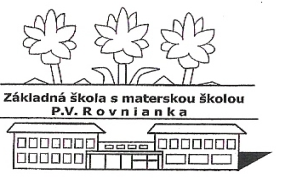                                                                           Školská 248,   013 41 Dolný Hričov                                                                Telefón :  +421/415572133     E-mail: zsdhricov@azet.sk     Internet:  www.zsdhricov.sk                                 Plán podujatí na mesiac APRÍL 2022         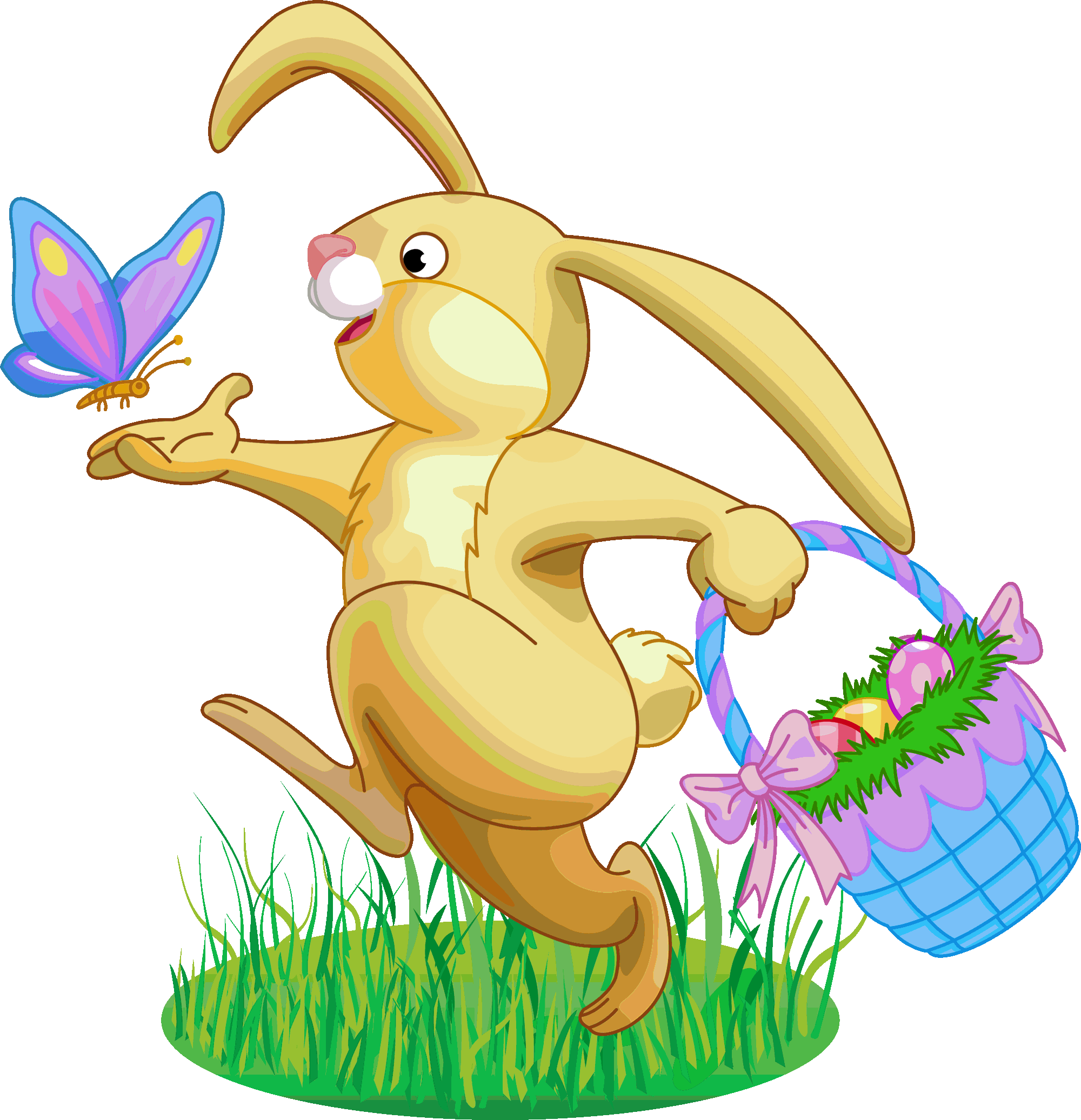                                                                                                                                                                                  Zodpovední zamestnanci 1.4. 2.4.  NOC S ANDERSENOMZÁPIS ŽIAKOV DO 1. ROČNÍKA  Mgr. KočnerováMgr. Bezáková, PaedDr. Macková, p.VološčukováMgr. KočnerováMgr. Bezáková, PaedDr. Macková, p.Vološčuková 6.4. 7.4.           TESTOVANIE 9 ŠALIANSKY MAŤKO – okresné kolop. HoličováMgr. Krškováp. HoličováMgr. Kršková 8.4.GVOBOJ     p. Holičová  p. Holičová11.4.12.4.MATEMATICKÝ KLOKAN                          MATEMATICKÁ OLYMPIÁDA ktg. Z-6,7 okr. kolop. Holičová, Mgr.Piskoríkováp. Holičová  p. Holičová, Mgr.Piskoríkováp. Holičová  13.4.VEĽKONOČNÁ ŠIBAČKAp. Hrušková,  p. Vološčukováp. Hrušková,  p. Vološčuková21.4.BIOLOGICKÁ OLYMPIÁDA ktg. D- okr. koloRNDr. Štolfová22.4.23.4.27.4.       VYČISTÍME SI LESDEŇ ZEMEMESIAC BEZPEČNOSTI NA CESTÁCH       ČISTÁ ZEMMgr. Bezáková, PaedDr. Macková, Mgr.GreschnerováMgr. Sládekováp. Vološčuková, p. HruškováMgr. CigánikováMESIAC LESOVp. Hrušková, p. Vološčuková                          DIVADELNÉ PREDSTAVENIE Mgr.Greschnerová